Predmet: Slovenský jazyk a literatúra – SlohTrieda: 6.D / 6. ročník  – variant BTéma: Tvorba slov s preberaným písmenom1. Pomenuj obrázky. Zakrúžkuj tie, v ktorých počuješ f.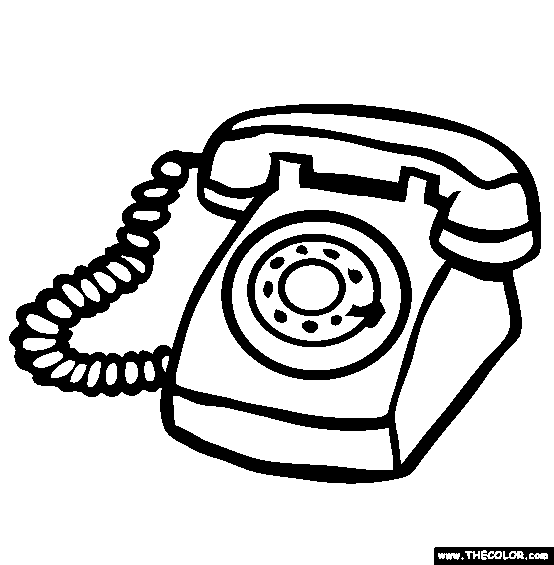 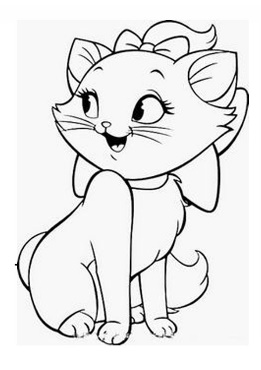 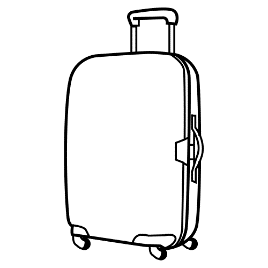 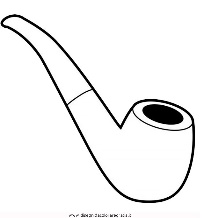 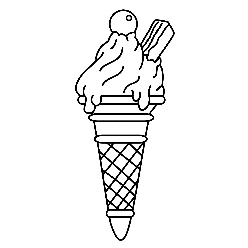 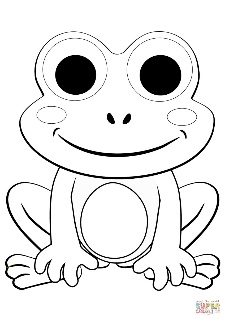 2. Prečítaj slová. Zakrúžkuj v nich písmeno F, f. Slová prepíš.fazuľa   	        filmfúrik          	          fajkaformula	                futbalistakufor	         farbytelefón	             farbičkykefka	       golf3. Vyfarbi písmená:  F – žltou farbou, f – modrou farbou. 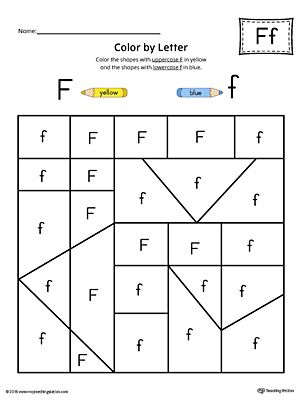 